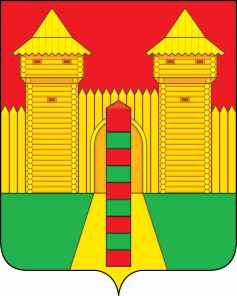 АДМИНИСТРАЦИЯ  МУНИЦИПАЛЬНОГО  ОБРАЗОВАНИЯ «ШУМЯЧСКИЙ   РАЙОН» СМОЛЕНСКОЙ  ОБЛАСТИП О С Т А Н О В Л Е Н И Еот      10.06.2020г.      № 308          п. ШумячиВ соответствии с Земельным кодексом Российской Федерации, Федеральным законом «О введении в действие Земельного кодекса Российской Федерации», приказом  Министерства экономического развития Российской Федерации от 27.11.2014 № 762 «Об утверждении требований к подготовке схемы расположения земельного участка или земельных участков на кадастровом плане территории и формату схемы расположения земельного участка или земельных участков на кадастровом плане территории при подготовке схемы расположения земельного участка или земельных участков на кадастровом плане территории в форме электронного документа, формы схемы расположения земельного участка или земельных участков на кадастровом плане территории, подготовка которой осуществляется в форме документа на бумажном носителе», на основании служебной записки начальника Отдела экономики и комплексного развития Администрации муниципального образования «Шумячский район» Смоленской области от 02.06.2020 г. (регистрационный № 741             от 02.06.2020 г.)	Администрация муниципального образования «Шумячский район» Смоленской областиП О С Т А Н О В Л Я Е Т:1. Утвердить схему расположения земельных участков на кадастровом плане территории из земель населенных пунктов площадью: 262:ЗУ1 - 2430 кв.м., 262:ЗУ2 - 4141 кв.м., расположенных по адресу: Российская Федерация, Смоленская область, Шумячский район, Снегиревское сельское поселение, д. Снегиревка.2. Земельные участки, указанные в пункте 1 настоящего постановления, расположены в территориальной зоне О2 в пределах кадастрового квартала 67:24:0570101 и образованы путем раздела земельного участка с кадастровым номером 67:24:0570101:262.Разрешенное использование – дошкольное, начальное и среднее общее образование (для размещения Снегиревской муниципальной основной общеобразовательной школы)3. Определить, что Старовойтов Ю.А. имеет право на обращение без доверенности с заявлением об осуществлении государственного кадастрового учета указанного в пункте 1 настоящего постановления земельного участка.4. Срок действия настоящего постановления составляет два года.Об утверждении схемы расположения земельного участка на кадастровом плане территории Глава муниципального образования «Шумячский район» Смоленской области                                          А.Н. Васильев